ANNO SCOLASTICO_______________________Modello elaborato da:Referenti CTS San Benedetto del TrontoReferenti CTI Provincia Ascoli Piceno-FermoReferenti BES delle scuole della Provincia di Ascoli Piceno FermoSCHEDA DI OSSERVAZIONE PER L’INDIVIDUAZIONE DI ALUNNI CON B.E.S.*Informazioni facoltative in quanto già in possesso della segreteria scolasticaAREA DEL COMPORTAMENTOAREA DELLA COMUNICAZIONE/LINGUAGGIOAREA DEI PROCESSI DI APPRENDIMENTO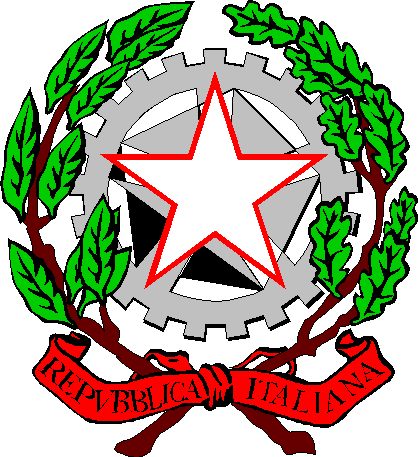 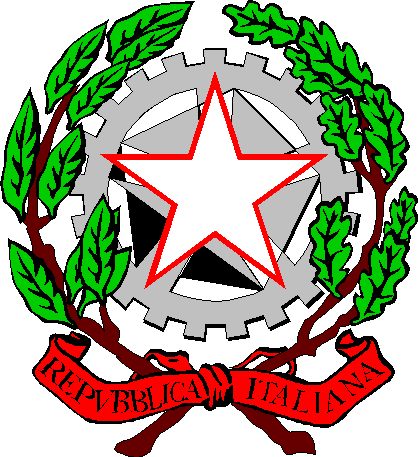 ISTITUTO  COMPRENSIVO  “Vincenzo Pagani ” - MonterubbianoComuni di Altidona, Campofilone, Lapedona, Monterubbiano, Moresco PedasoVia Trento e Trieste, 7  -    63 825 Monterubbiano (FM)Tel. 0734/59178  - P. IVA: 81002700441  codice univoco: UFCPSRe mail: e mail: apic82200l@istruzione.it  apic82200l@pec.istruzione.it   URL: www.icpagani.gov.it  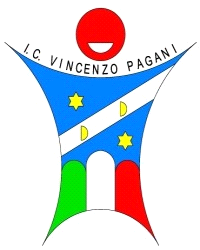 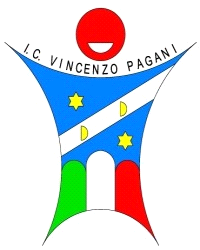 Alunno(cognome/nome)…………………………………………………………………………Luogo  e data di nascita * …………………………………………………………………………Residenza (città/via)       *………………………………………………………………………..Telefono                          *………………………………………………………………………..Sesso  maschile         femminileIstituto………………………………………………………………………….Ordine di scuola   infanzia          primariaPlesso………………………………………………………………………….…………………………………………………………………………Classe………………………………………………………………………….Frequenza saltuaria            regolare Rapporti con la famiglia saltuari            regolari     collaborativi     Insegnante Osservatore/Team docenti…...…………………………………………………………………….…………………………………………………………………………………………………………………………………………………….Data di osservazione………………………………………………………………………….     comportamento personale SISpessoA volteRaramenteNORispetta le regole di comportamentoMostra atteggiamenti provocatori, oppositivi.Mette  in pericolo se stesso Danneggia arredi e materiali scolasticiMostra capacità di riflettere sui propri errori e rimediareUsa  materiale non inerente all’attività didatticaDisturbo del regolare svolgimento delle lezioniPuntuale adempimento dei doveri scolasticiPorta quotidianamente il materiale scolasticoDimostra cura del proprio materialeE’ capace  di autocontrollo in situazioni frustrantiSi esprime con turpiloquio e con insultiMostra fiducia nelle proprie capacitàDifficoltà di coordinazione grosso-motoriaDifficoltà di coordinazione fine-motoriaAltro………………………………………………………………………………………………………………………………………………………………………………………………………………………………………………………………………………………………………………………………………………………………………………………………………………………………………………………………………………………………………………………...Altro………………………………………………………………………………………………………………………………………………………………………………………………………………………………………………………………………………………………………………………………………………………………………………………………………………………………………………………………………………………………………………………...Altro………………………………………………………………………………………………………………………………………………………………………………………………………………………………………………………………………………………………………………………………………………………………………………………………………………………………………………………………………………………………………………………...Altro………………………………………………………………………………………………………………………………………………………………………………………………………………………………………………………………………………………………………………………………………………………………………………………………………………………………………………………………………………………………………………………...Altro………………………………………………………………………………………………………………………………………………………………………………………………………………………………………………………………………………………………………………………………………………………………………………………………………………………………………………………………………………………………………………………...Altro………………………………………………………………………………………………………………………………………………………………………………………………………………………………………………………………………………………………………………………………………………………………………………………………………………………………………………………………………………………………………………………...     comportamento sociale/partecipazioneSISpessoA volteRaramenteNODisponibile alla collaborazione con coetaneiDisponibile  alla collaborazione con adultiDisponibile  al lavoro di gruppoRispetta l’idea altruiDisponibile ai rapporti interpersonaliInstaura rapporti poco costruttivi con gli altri (prevaricazione, offese...)Mette in pericolo i compagni e il personale scolasticoTrascina altri verso il comportamento devianteDimostra autocontrollo e comportamento responsabile durante le uscite ed i viaggi di istruzionePresenta atti di bullismo e discriminatoriMette in atto comportamenti di evitamento  Si lamenta spesso per mal di testa, mal di stomaco, ecc.Piuttosto solitario, tende a giocare da soloManifesta  spirito di collaborazioneMostra interesse e partecipazione attiva alle lezioniDimostra attenzione e partecipazione alle attività scolastiche Superficiale svolgimento dei compitiHa avuto ripetute ammonizioni scritte Ha avuto molteplici convocazioni per  colloqui con la famigliaSvolge regolarmente i compitiAltro………………………………………………………………………………………………………………………………………………………………………………………………………………………………………………………………………………………………………………………………………………………………………………………………………………………………………………………………………………………………………………………...Altro………………………………………………………………………………………………………………………………………………………………………………………………………………………………………………………………………………………………………………………………………………………………………………………………………………………………………………………………………………………………………………………...Altro………………………………………………………………………………………………………………………………………………………………………………………………………………………………………………………………………………………………………………………………………………………………………………………………………………………………………………………………………………………………………………………...Altro………………………………………………………………………………………………………………………………………………………………………………………………………………………………………………………………………………………………………………………………………………………………………………………………………………………………………………………………………………………………………………………...Altro………………………………………………………………………………………………………………………………………………………………………………………………………………………………………………………………………………………………………………………………………………………………………………………………………………………………………………………………………………………………………………………...Altro………………………………………………………………………………………………………………………………………………………………………………………………………………………………………………………………………………………………………………………………………………………………………………………………………………………………………………………………………………………………………………………...AREA DELL’AUTONOMIASISpessoA volteRaramenteNOAutonomia personaleAutonomia socialeAutonomia nelle attività didatticheNecessita di semplificazioniNecessita di strumenti specifici(Specificare…………………………………………………………………………………………………………………………...…………………………………………………………………...…………………………………………………………………..)SISpessoA volteRaramenteNOComunica verbalmenteComunica con gesti/linguaggi alternativiComprende semplici /complesse consegne verbaliDimostra buone capacità di ascoltoPresenta difficoltà dal punto di vista morfosintatticoHa difficoltà nella comprensione di informazioni verbaliHa difficoltà nell'espressione di informazioni verbaliHa una Competenza lessicale ridotta Altro ………………………………………………………..................…………………………………………………………………...…………………………………………………………………...…………………………………………………………………..AREA DELLA COMUNICAZIONE/LINGUAGGIO (in caso di alunni stranieri)SISpessoSISpessoA volteA volteRaramenteRaramenteNOUtilizza prevalentemente la lingua d’origineUtilizza indifferentemente lingua italiana e lingua d’origineSi esprime correttamente in lingua italianaComprende la lingua italiana oraleComprende la lingua italiana scrittaAltro …………………………………………………………………………………………………………...............................................................................................comprensionecomprensioneSISpessoSpessoA volteRaramenteRaramenteNOHa  difficoltà nella conoscenza lessicaleHa  difficoltà nella conoscenza lessicaleHa difficoltà nella comprensione semanticaHa difficoltà nella comprensione semanticaHa difficoltà nella comprensione d'ascoltoHa difficoltà nella comprensione d'ascoltoAltro…………………………………………………………………………………………………………………………………………………………………………………………………………………………………………………………Altro…………………………………………………………………………………………………………………………………………………………………………………………………………………………………………………………Altro…………………………………………………………………………………………………………………………………………………………………………………………………………………………………………………………Altro…………………………………………………………………………………………………………………………………………………………………………………………………………………………………………………………Altro…………………………………………………………………………………………………………………………………………………………………………………………………………………………………………………………Altro…………………………………………………………………………………………………………………………………………………………………………………………………………………………………………………………Altro…………………………………………………………………………………………………………………………………………………………………………………………………………………………………………………………Altro…………………………………………………………………………………………………………………………………………………………………………………………………………………………………………………………Altro…………………………………………………………………………………………………………………………………………………………………………………………………………………………………………………………Motivazione:  buona           discontinua        scarsa  buona           discontinua        scarsa  buona           discontinua        scarsa  buona           discontinua        scarsa  buona           discontinua        scarsa  buona           discontinua        scarsa  buona           discontinua        scarsa  buona           discontinua        scarsa attenzioneattenzioneprolungataprolungatamediaalternaTempi ridottiinesistenteinesistenteL’ attenzione è :L’ attenzione è :Altro…………………………………………………………………………………………………………………………………………………………………………………………………………………………………………………………Altro…………………………………………………………………………………………………………………………………………………………………………………………………………………………………………………………Altro…………………………………………………………………………………………………………………………………………………………………………………………………………………………………………………………Altro…………………………………………………………………………………………………………………………………………………………………………………………………………………………………………………………Altro…………………………………………………………………………………………………………………………………………………………………………………………………………………………………………………………Altro…………………………………………………………………………………………………………………………………………………………………………………………………………………………………………………………Altro…………………………………………………………………………………………………………………………………………………………………………………………………………………………………………………………Altro…………………………………………………………………………………………………………………………………………………………………………………………………………………………………………………………Altro…………………………………………………………………………………………………………………………………………………………………………………………………………………………………………………………memoriamemoriaSISpessoSpessoA volteRaramenteRaramenteNOHa  difficoltà  nella memoria di lavoroHa  difficoltà  nella memoria di lavoroHa difficoltà nella memoria a breve termineHa difficoltà nella memoria a breve termineHa difficoltà nella memoria a lungo termineHa difficoltà nella memoria a lungo termineHa difficoltà nella memoria verbaleHa difficoltà nella memoria verbaleHa difficoltà nella memoria uditivaHa difficoltà nella memoria uditivaHa difficoltà nella memoria visuo-spazialeHa difficoltà nella memoria visuo-spazialeHa difficoltà nella memoria cinesteticaHa difficoltà nella memoria cinesteticaAltro…………………………………………………………………………………………………………………………………………………………………………………………………………………………………………………………Altro…………………………………………………………………………………………………………………………………………………………………………………………………………………………………………………………Altro…………………………………………………………………………………………………………………………………………………………………………………………………………………………………………………………Altro…………………………………………………………………………………………………………………………………………………………………………………………………………………………………………………………Altro…………………………………………………………………………………………………………………………………………………………………………………………………………………………………………………………Altro…………………………………………………………………………………………………………………………………………………………………………………………………………………………………………………………Altro…………………………………………………………………………………………………………………………………………………………………………………………………………………………………………………………Altro…………………………………………………………………………………………………………………………………………………………………………………………………………………………………………………………Altro…………………………………………………………………………………………………………………………………………………………………………………………………………………………………………………………modi dell’apprendimentomodi dell’apprendimentoSISpessoSpessoA volteRaramenteRaramenteNOHa  difficoltà nella formulazione di ipotesiHa  difficoltà nella formulazione di ipotesiHa difficoltà a procedere per anticipazione e inferenzeHa difficoltà a procedere per anticipazione e inferenzeHa difficoltà ad operare con il conflitto cognitivoHa difficoltà ad operare con il conflitto cognitivoHa difficoltà a realizzare il monitoraggio e l’autovalutazione del proprio operareHa difficoltà a realizzare il monitoraggio e l’autovalutazione del proprio operareHa difficoltà a portare a termine il lavoro in tempi adeguatiHa difficoltà a portare a termine il lavoro in tempi adeguatiAltro………………………………………………………………………………………………………………………………………………………………………………………………………………………………………………………………………………………………………………………………………………………………………………………………………………………………………………………………………………………………………………………….Altro………………………………………………………………………………………………………………………………………………………………………………………………………………………………………………………………………………………………………………………………………………………………………………………………………………………………………………………………………………………………………………………….Altro………………………………………………………………………………………………………………………………………………………………………………………………………………………………………………………………………………………………………………………………………………………………………………………………………………………………………………………………………………………………………………………….Altro………………………………………………………………………………………………………………………………………………………………………………………………………………………………………………………………………………………………………………………………………………………………………………………………………………………………………………………………………………………………………………………….Altro………………………………………………………………………………………………………………………………………………………………………………………………………………………………………………………………………………………………………………………………………………………………………………………………………………………………………………………………………………………………………………………….Altro………………………………………………………………………………………………………………………………………………………………………………………………………………………………………………………………………………………………………………………………………………………………………………………………………………………………………………………………………………………………………………………….Altro………………………………………………………………………………………………………………………………………………………………………………………………………………………………………………………………………………………………………………………………………………………………………………………………………………………………………………………………………………………………………………………….Altro………………………………………………………………………………………………………………………………………………………………………………………………………………………………………………………………………………………………………………………………………………………………………………………………………………………………………………………………………………………………………………………….Altro………………………………………………………………………………………………………………………………………………………………………………………………………………………………………………………………………………………………………………………………………………………………………………………………………………………………………………………………………………………………………………………….PUNTI DI FORZA DELL'ALUNNODiscipline preferite:Discipline preferite:PUNTI DI FORZA DELL'ALUNNODiscipline in cui riesce:Discipline in cui riesce:PUNTI DI FORZA DELL'ALUNNOAttività preferite:Attività preferite:PUNTI DI FORZA DELL'ALUNNOAttività in cui riesce:Attività in cui riesce:PUNTI DI FORZA DELL'ALUNNODesideri e/o bisogni espressi:Desideri e/o bisogni espressi:PUNTI DI FORZA DELL'ALUNNOHobbies, passioni, attività extrascolastiche:Hobbies, passioni, attività extrascolastiche:PUNTI DI FORZA DEL GRUPPO CLASSEPresenza di un compagno o un gruppo di compagni di riferimentoPer le attività disciplinariPUNTI DI FORZA DEL GRUPPO CLASSEPresenza di un compagno o un gruppo di compagni di riferimentoPer il giocoPUNTI DI FORZA DEL GRUPPO CLASSEPresenza di un compagno o un gruppo di compagni di riferimentoPer attività extrascolasticheOsservazione in forma conclusivaXALUNNO STRANIEROALUNNO SEGUITO DAI SERVIZI SOCIALIALUNNO CON CRITICITA’ DISCIPLINARIALUNNO CON SVANTAGGIO SOCIO-ECONOMICO-CULTURALEALUNNO CON DIFFICOLTA' DI APPRENDIMENTOALTRO (Terapie riabilitative, farmacologiche...) …..................................................................................................................................